Информация для заказаСправка [1, 2]Кальций играет жизненно важную роль во многих клеточных процессах: внутри клетки – в сокращении мышц и метаболизме гликогена, вне клетки – в минерализации костей, свертывании крови и передаче нервных импульсов. В плазме кальций присутствует в трех формах: свободный кальций, связанный с белками или в виде комплексов с такими анионами, как фосфат, цитрат и бикарбонат. Пониженный уровень кальция может быть связан с болезнями костей (особенно остеопорозом), болезнями почек (особенно при диализе), нарушениях работы кишечника и гипопаратироидизме. Увеличение общего кальция наблюдается при гиперпаратироидизме, злокачественных болезнях с метастазами и саркоидозе. Измерение кальция также полезно для наблюдения за поступлением кальция в организм, в основном – при предотвращении остеопороза.МетодФотометрический тест с использованием арсеназо III.Принцип определенияВ нейтральной среде, кальций реагирует с арсеназо III, образуя комплекс синего цвета. Интенсивность окраски пропорциональна концентрации кальция. Влияние магния устраняется добавлением 8-гидроксихинолин-5-сульфоновой кислоты.РеагентыКомпоненты и их концентрации в реакционной смесиСтабильность и хранениеРеагент стабилен до конца месяца, указанного в сроке годности, при хранении при 2–8°С. Не допускать загрязнения. Не замораживать реагент! Стандарт стабилен до конца указанного в сроке годности месяца при хранении при температуре 2–25°С.Меры предосторожности1. Так как кальций – это вездесущий йон, особые меры предосторожности должны предприниматься против случайного загрязнения. Используйте только деионизированную воду и одноразовые материалы.2. Следовые количества хелатирующих веществ, таких как ЭДТА, могут препятствовать образованию окрашенного комплекса.3. В качестве консерванта реагенты содержат азид натрия (0,95 г/л). Не глотать! Избегать контакта реактивов с кожей и слизистыми.4. Обычные меры предосторожности, принимаемые при работе с лабораторными реактивами.Обезвреживание отходовВ соответствии с местными правилами.Подготовка реагентаРеагент и стандарт готовы к использованию.Необходимые материалы, не включенные в набор• 0,9% раствор NaCl.• Общее лабораторное оборудование.Исследуемые образцы• Сыворотка.• Гепаринизированная плазма или моча.• Не использовать EDTA-плазму.Стабильность в сыворотке/плазме [5]:Стабильность в моче [5]:Для того, чтобы растворить оксалат кальция, добавьте к суточной моче 10 мл концентрированной HCl и подогрейте.Загрязненные образцы хранению не подлежат.Процедура определенияАдаптации к автоматизированным системам запрашивайте дополнительноРасчетПо калибратору или стандартуКальций [мг/дл] = х Конц.станд./кал. [мг/дл].Фактор конверсииКальций [мг/дл] х 0,2495 = Кальций [ммоль/л].Контроли и калибраторыДля калибровки автоматизированных фотометрических систем рекомендуется калибратор TruCal U фирмы DiaSys. Для внутреннего контроля качества с каждой серией образцов проводите измерения контрольных сывороток TruLab N и P.Рабочие характеристикиДиапазон измеренийТест разработан для определения концентраций кальция в диапазоне измерения от 0,04 до 20 мг/дл (0,01–5,0 ммоль/л). Если значение превосходит верхнюю границу диапазона, образец должен быть разведен 1 + 1 изотоническим раствором NaCl (9 г/л) и полученный результат должен быть умножен на 2.Специфичность/ПомехоустойчивостьАскорбиновая кислота до 30 мг/дл, билирубин до 40 мг/дл, липемия до 2000 мг/дл триглицеридов, гемоглобин до 500 мг/дл и магний до 15 мг/дл не влияют на точность анализа. Соли стронция, содержащиеся в лекарственных препаратах, могут привести к значительному увеличению значений концентрации кальция. Чувствительность/Пределы определенияНижний предел определения 0,04 мг/дл (0,01 ммоль/л).Воспроизводимость(t = 20–25°C, число измерений n = 20)Нормальные величины [2]Литература1. Thomas L. Clinical Laboratory Diagnostics. 1st ed. Frankfurt: TH-Books Verlagsgesellschaft; 1998. p. 192-202.2. Endres DB, Rude RK. Mineral and bone metabolism. In: Burtis CA, Ashwood ER, editors. Tietz Textbook of Clinical Chemistry. 3rd ed. Philadelphia: W.B Saunders Company; 1999. p. 1395-1457.3. Michaylova V, Ilkova P. Photometric determination of micro amounts of calcium with arsenazo III. Anal Chim Acta 1971; 53: 194-198.4. Bauer PJ. Affinity and stoichiometry of calcium binding by arsenazo III. Anal Biochem 1981; 110: 61-72.5. Guder WG, Zawta B et al. The Quality of Diagnostic Samples. 1st ed. Darmstadt: GIT Verlag; 2001; p. 50-1.Разрешено к обращению на территории Российской Федерации     РУ № ФСР 2011/11594Система менеджмента качества сертифицирована на соответствие требованиям:  ISO 9001:2008, EN ISO 13485:2012, ГОСТ ISO 9001-2011, ГОСТ ISO 13485-2011      Допущено к обращению на территории Европейского Союза 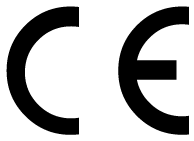 Авторизованный представитель ЗАО «ДИАКОН-ДС» в ЕСCE-partner4UESDOORNLAAN 13, 3951DB MAARN, THE NETHERLANDSИзготовительЗАО «ДИАКОН-ДС»142290, Московская область, г. Пущино, ул. Грузовая, д. 1а.По лицензии «DiaSys Diagnostic Systems GmbH», Alte Strasse 9, 65558 Holzheim, Germany. Alte Strasse 9, 65558 Holzheim, Germany.Кат. №ФасовкаSB 10 113 021R 5х25 мл + 1х3 мл стандартSB 10 113 022R 6х100 мл + 2х3 мл стандартR:Фосфатный буфер, ммоль/л   (pH 7.5)508-Гидроксихинолин-5-сульфоновая кислота, ммоль/л5Арсеназо III, мкмоль/л120ДетергентыСтандарт,мг/дл (ммоль/л):10 (2,5)7 днейпри 20–25°C3 неделипри 4–8°C8 месяцевпри 2 дняпри 20–25°C4 дняпри 4–8°C3 неделипри Длина волны, нм650, Hg 623, 630– 670Длина опт. пути, см1Температура, °C20–25/37Измерениеотносительно холостой пробыХолостаяпробаОбразец/стандартОбразец/стандарт, мкл–10Дист. вода, мкл10–Реагент, мкл10001000Перемешать, инкубировать 5 мин, измерить оптическую плотность ΔA относительно холостой пробы.Перемешать, инкубировать 5 мин, измерить оптическую плотность ΔA относительно холостой пробы.Перемешать, инкубировать 5 мин, измерить оптическую плотность ΔA относительно холостой пробы.Кат. №ФасовкаTruCal U5 9100 60 10 0601х3 млTruLab N5 9000 60 10 0601х5 млTruLab P5 9050 60 10 0601х5 млОбразецСреднеарифметическое значение, ммоль/лSD, ммоль/лCV, %ВнутрисерийнаяВнутрисерийнаяВнутрисерийнаяВнутрисерийнаяОбразец 18,790,091,04Образец 212,50,151,20Образец 314,00,241,73МежсерийнаяМежсерийнаяМежсерийнаяМежсерийнаяОбразец 18,820,182,01Образец 212,30,110,90Образец 313,70,261,92Сыворотка/плазма,Сыворотка/плазма,мг/дл:8,6–10,3(ммоль/л)(2,15–2,57)Моча:женщины,мг/24 ч<250(ммоль/24 ч)(6,24)мужчины,мг/24 ч<300(ммоль/24 ч)(7,49)